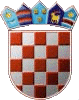 REPUBLIKA HRVATSKAKOPRIVNIČKO- KRIŽEVAČKA ŽUPANIJAOPĆINA SVETI IVAN ŽABNOOpćinsko vijećeKLASA: 023-01/16-01/01URBROJ: 2137/19-02/1-16-5Sveti Ivan Žabno, 5. prosinca 2016.	Na temelju članka 32. Statuta Općine Sveti Ivan Žabno («Službeni glasnik Koprivničko- križevačke županije» broj 10/13) i članka 74. Poslovnika Općinskog vijeća Općine Sveti Ivan Žabno («Službeni glasnik Koprivničko- križevačke županije» broj 12/09 i 6/13), sazivam 22. sjednicu Općinskog vijeća Općine Sveti Ivan Žabno za dan      12. prosinca 2016. godine ( ponedjeljak ) u  18,00 sati.	Sjednica će se održati u zgradi Općine Sveti Ivan Žabno, Trg Karla Lukaša 11, Općinska vijećnica. Za sjednicu predlažem sljedeći       D N E V N I   R E DDonošenje Proračuna Općine Sveti Ivan Žabno za 2017. godinu i projekcije proračuna za 2018. i 2019. godinu s planovima razvojnih programa,Donošenje Odluke o izvršavanju Proračuna Općine Sveti Ivan Žabno za 2017. godinu,Donošenje Programa gradnje objekata i uređaja komunalne infrastrukture na području Općine Sveti Ivan Žabno u 2017. godini,Donošenje Programa održavanja komunalne infrastrukture na području Općine Sveti Ivan Žabno u 2017. godini,Donošenje Plana javnih potreba u socijalnoj skrbi na području Općine Sveti Ivan Žabno u 2017. godini,Donošenje Programa javnih potreba u kulturi na području Općine Sveti Ivan Žabno u 2017. godini,Donošenje Programa javnih potreba u sportu na području Općine Sveti Ivan Žabno u 2017. godini,Donošenje Programa javnih potreba u predškolskom odgoju na području Općine Sveti Ivan Žabno u 2017. godini,Donošenje Programa utroška sredstava šumskog doprinosa za 2017. godinu,Donošenje Programa utroška sredstava vodnog doprinosa na području Općine Sveti Ivan Žabno u 2017. godini,Program o namjenskom korištenju sredstava naknade iz postupka ozakonjenja nezakonito izgrađenih zgrada na području Općine Sveti Ivan Žabno u 2017. godini,Analiza stanja sustava civilne zaštite na području Općine Sveti Ivan Žabno za 2016. godinu,Plan razvoja sustava civilne zaštite na području Općine Sveti Ivan Žabno za 2017. godinu,Pitanja članova Općinskog vijeća.Svi materijali iz predloženog dnevnog reda dostavljaju se uz poziv za sjednicu.	Molim članove Općinskog vijeća da na sjednicu dođu u zakazano vrijeme, a eventualnu  spriječenost opravdaju telefonom na broj 048/851-041.O tome obavijest:Članovi Općinskog vijeća,Općinski načelnik,Zamjenik općinskog načelnika,Radio Križevci. 							          PREDSJEDNICA:                                                                                                  Dunja Trakoštanec Jokić, v.r.